20ο Μετεκπαιδευτικό Σεμινάριο:«Λοιμώξεις και Αντιμικροβιακή Θεραπεία στην Πρωτοβάθμια Περίθαλψη»Αρχαία Ολυμπία, 20 Οκτωβρίου 2017ΔΕΛΤΙΟ ΕΓΓΡΑΦΗΣΠΑΡΑΚΑΛΟΥΜΕ ΣΥΜΠΛΗΡΩΣΤΕ ΜΕ ΚΕΦΑΛΑΙΑ ΓΡΑΜΜΑΤΑΕΠΩΝΥΜΟ…………………………………………  ΟΝΟΜΑ……………………………………ΔΙΕΥΘΥΝΣΗ ΚΑΤΟΙΚΙΑΣ………………………………………………………………………ΤΗΛΕΦΩΝΑ ΕΠΙΚΟΙΝΩΝΙΑΣ…………………………………………………………………FAX………………………………………e-mail………………………………………………………ΤΟΠΟΣ ΕΡΓΑΣΙΑΣ (ΦΟΡΕΑΣ & ΠΟΛΗ) ………………………………………………………………………………ΕΙΔΙΚΟΤΗΤΑ …………………………………………………………………………………………ΕΙΔΙΚΕΥΟΜΕΝΟΣ/Η σε …………………………………………………………………………Η παρακολούθηση του σεμιναρίου είναι δωρεάνΥΠΟΓΡΑΦΗΠαρακαλούμε αφού συμπληρωθεί και υπογραφεί το παρόν Δελτίο Εγγραφής να αποσταλεί μέχρι την Τετάρτη 11 Οκτωβρίου 2017 :- Στο fax 210 – 52 12 150- Εναλλακτικά στο email : seminarioolympia@gmail.comΗ αποστολή του fax αποτελεί την επιβεβαίωση εγγραφής. 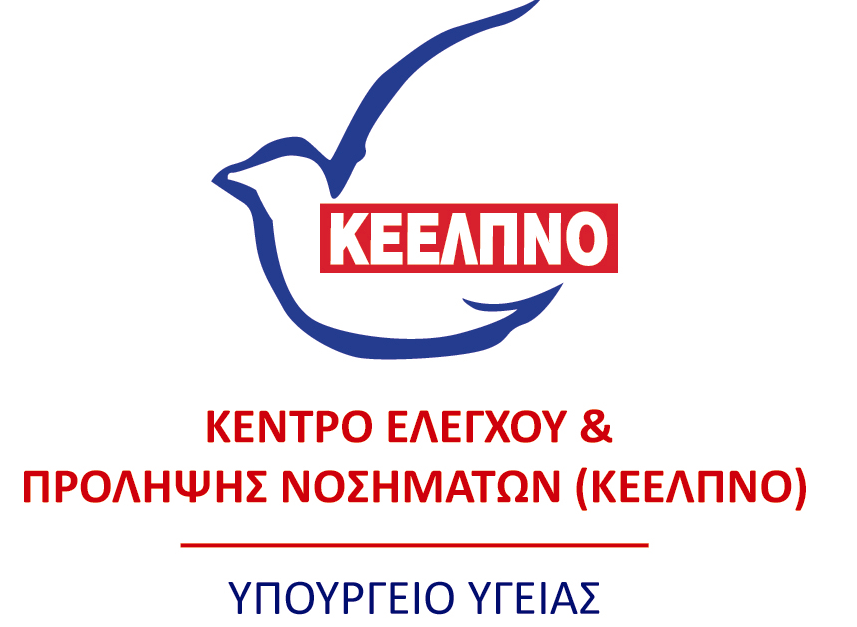 